PETEK, 4. 12. 2020SLJ: KUŽA LUŽADANES PRISLUHNITE PRAVLJICI LEOPOLDA SUHODOLČANA KUŽA LUŽA. LUM: ILUSTRACIJA ZGODBE KUŽA LUŽAVERJAMEVA, DA SI JO DOBRO POSLUŠAL IN UPAVA, DA TI JE BILA VŠEČ. PRIPRAVI SI VODENE BARVICE ALI VOŠČENKE ALI FLOMASTRE ALI BARVICE, KARKOLI IMAŠ DOMA IN RISALNI LIST ALI PA KAK DRUG VEČJI PAPIR. SAM SE ODLOČI, S ČIM BOŠ NARISAL RISBICO.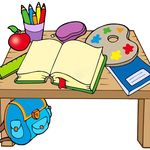 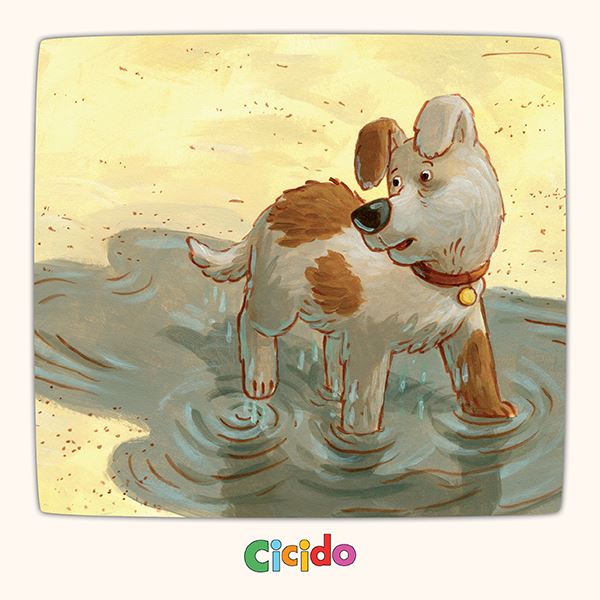 NARIŠI PRIZOR IZ ZGODBE, KI TI JE BIL NAJBOLJ VŠEČ.  POTRUDI SE, DA BO LIST ČIM BOLJ PORISAN. ŽELIVA TI VELIKO ZABAVE PRI LIKOVNEM USTVARJANJU!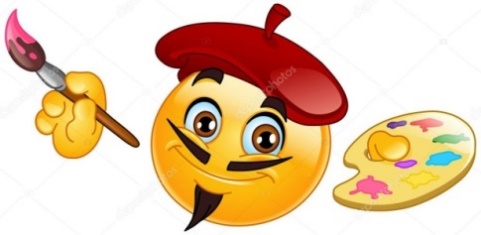 ŠPO: IGRE NA SNEGUTOPLO SE OBLECI, OBUJ NEPREMOČLJIVE ŠKORNJE INHITRO VEN NA SNEG! NAJ SE DOGODIVŠČINE NA SNEGU PRIČNEJO ZDAJ! LAHKO NAREDIŠ SNEŽAKA, SE SANKAŠ, KEPAŠ, …SKRATKA UŽIVAJ NA SNEGU!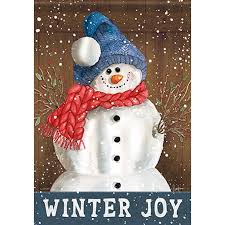 